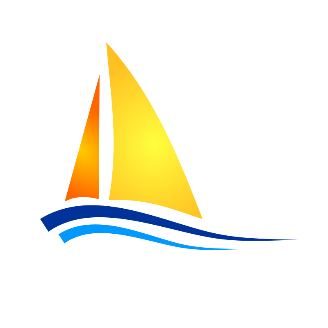 Sunshine Coast Radio Sailing Club Inc.360 SAILS Coaching/RegattaSaturday 6th March 2021Lake KawanaNOTICE OF RACEORGANIZING AUTHORITYThis regatta is organised under the overall authority of and conducted by the Sunshine Coast Radio Sailing Club Inc. and its duly appointed Race Committee.RULES2.1	The regatta will be governed by the rules as defined in The Racing Rules of Sailing 2021-2024 as amended by Appendix E (Radio Sailing Racing Rules).    2.2	The following documents will apply: This Notice of Race (NoR), the event’s Sailing Instructions (SI), International Class Administration Rules, the Equipment Rules of Sailing (ERS), the respective International Class Rules. 2.3	The following Racing Rules will be changed: E3.6:	Following a general recall, Rule 30.1 shall apply to the restart. For subsequent general recalls Rules 30.1, 30.3 or 30.4 may apply. E3.8(c): 	Courses may be shortened.E5.1(a):	The race committee will appoint Observers, who may be competitors.E6.4:	Add “but prior to the preparatory signal for the next heat or race.”	 Sailing instructions will be delivered verbally on the day.3	ELIGIBILITY AND ENTRY     3.1	The competition is open to: All applicants but limited to 16 entrants in total.3.2	The following class/es will be sailed: 	       IOM All IOM boats must meet IOM Class rules.3.3	Eligible boats may enter by downloading the entry form available on the SCRSC website  at  http://www.scrsc.org.au/. Entries close at 6pm Tuesday 2nd March 2021. Total number of entrants will be restricted to 16. 3.4	Late entries may be accepted under the discretion of the regatta organizers. 4	FEES4.1	Required fees are as follows:Fee:-                $15 (Collected on the day – preferable pre-payment to Account No. 497593 and BSB No. 034676 or cash on the day).(Lunch is provided; complimentary tea, coffee and cake available all day)5	EVENT SCHEDULE5.1	Saturday 6th March 20215.2	Racing Times: 	All times are local time as available on local mobile phone services.                    Registration: From 9:00 am To 9:25 amBriefing commences: 9:30 amStarting time 10:00am with Greg giving a tuning session. (Length of time varieable)or 5 scratch races.   Second tuning session with corrections and suggestions.Lunch (estimated 12:30 pm) with discussion on rules and tactics.or 5 scratch races.3:45 pm presentation of prizes	(No race to start after 3:30 pm).	(NB. This proposed program is fluid and the SCRSC committee reserves the right to adjust the program as it sees fit.)5.6	A break for lunch will be included at the discretion of the Race Manager. Lunch will be taken at a time to best fit in with the racing. Estimated to be at 12.30 pm.	Lunch is provided.6	MEASUREMENT	All registration formalities and any measurement checks, must be completed in accordance with direction given on the day.7	FREQUENCIES	For frequency bands other than 2.4 Ghz, each competitor shall nominate a minimum of three (3) frequencies with their entry. Permitted frequency bands are 27, 29, 36, 40 Mhz and 2.4 Ghz. 8	PERSONAL SAIL NUMBERS8.1	Authorised personal numbers shall take preference over other conflicting sail numbers provided the member seeking to use their Personal Number has entered the event, and paid the entry fee prior to the nominated “close of entries” date as set out in this Notice of Race.8.2	Skippers wishing to use authorized personal numbers shall produce a current, valid personal number certificate at registration if requested.9	SAILING INSTRUCTIONS	The Sailing Instructions will be delivered verbally on the day. 10	VENUEThe event will be sailed at,	Lake Kawana SCRSC venue		Launching details: Dry Launching.11	COURSES	Where possible, the course will comprise a first leg and a finish leg to windward. The course will generally be a windward / leeward course utilizing a gate at the leeward end of the course.  	The Race Committee will attempt to set a course which will take approximately 10 to 15 minutes for the first boat to complete.  12	PENALTY SYSTEM AND PROTESTS                  This is an umpired event. Please see the Sailing Instructions for details. Addendum Q.13	SCORING13.1    	5 races are required to be completed to constitute a series.13.2       	Where there are less than 21 competitors, the event may be sailed in one fleet.13.3       	The scoring system is as follows: 	a.       For single fleet racing	(i)       The Low Point System (RRS A4) will apply. 14	PRIZES	Prizes will be given as follows:                                                                                                           Prizes for First, Second and Third.	Additional prizes may be given out to competitors at the discretion of the race committee.    15	CONDUCTBehaviour by a competitor that is in breach of good manners or sportsmanship or which may bring the sport into disrepute shall result in a hearing in accordance with RRS 2 or RRS69.1 or the PRO/Umpire may offer a competitor a two turns on the spot penalty to avoid going to protest. However, the PRO/Umpire is not obliged to make this offer, nor is a competitor obliged to accept it in which case a protest hearing shall proceed. 16	DISCLAIMER OF LIABILITYAll those entering or taking part in these Championships do so at their own risk and responsibility. (See RRS 4). The Sunshine Coast Radio Sailing Club Inc. and any other parties involved in the organisation of this event disclaim:“Any and every responsibility whatsoever for loss, material damage, personal injury or death, or  inconvenience that might occur to persons and goods, both ashore and on the water, prior to, during or after the regatta, as a consequence of entering or participating in the Championship covered by this Notice of Race.”At all times the responsibility for the safety of their boat and themselves plus the decision to participate or continue must rest solely with and remain at all times with the competitors.A competitor may only enter the event by accepting these conditions as they appear in the NoR for this event.17	FURTHER INFORMATION	For further information please contact 	Derick Warne   (Regatta Manager)           	0438563164	Or 	Email:  info@dgmarine.com.au18	COMPLETED ENTRY FORM	Completed entry form to be returned to SCRSC Secretary at sunshinecoastrsc@gmail.com